KUZLX00ODZM7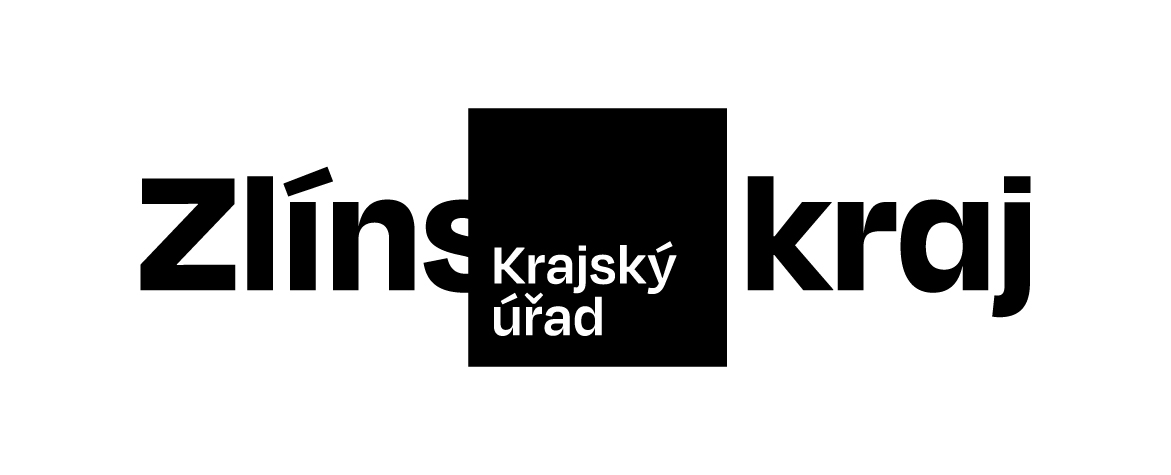 Objednávka č. OBJ/0364/2024/KŘObjednávka č. OBJ/0364/2024/KŘ*KUZLX00ODZM7**KUZLX00ODZM7*Odběratel:Odběratel:Odběratel:Odběratel:Odběratel:Zlínský krajZlínský krajZlínský krajZlínský krajZlínský krajZlínský krajZlínský krajOdbor KŘOdbor KŘOdbor KŘOdbor KŘOdbor KŘOdbor KŘOdbor KŘTř. Tomáše Bati 21Tř. Tomáše Bati 21Tř. Tomáše Bati 21Tř. Tomáše Bati 21Tř. Tomáše Bati 21Tř. Tomáše Bati 21Tř. Tomáše Bati 21761 90 Zlín761 90 Zlín761 90 Zlín761 90 Zlín761 90 Zlín761 90 Zlín761 90 ZlínIČO: 70891320, DIČ: CZ70891320IČO: 70891320, DIČ: CZ70891320IČO: 70891320, DIČ: CZ70891320IČO: 70891320, DIČ: CZ70891320IČO: 70891320, DIČ: CZ70891320IČO: 70891320, DIČ: CZ70891320IČO: 70891320, DIČ: CZ70891320Bankovní účet odběratele:Bankovní účet odběratele:Bankovní účet odběratele:Bankovní účet odběratele:Bankovní účet odběratele:2786182/08002786182/08002786182/08002786182/08002786182/08002786182/08002786182/0800Dodavatel:Dodavatel:Dodavatel:Dodavatel:Dodavatel:Pro CleanLife s.r.o.Pro CleanLife s.r.o.Pro CleanLife s.r.o.Pro CleanLife s.r.o.Pro CleanLife s.r.o.Pro CleanLife s.r.o.Pro CleanLife s.r.o.Rybná 716/24Rybná 716/24Rybná 716/24Rybná 716/24Rybná 716/24Rybná 716/24Rybná 716/2411000 Praha 111000 Praha 111000 Praha 111000 Praha 111000 Praha 111000 Praha 111000 Praha 1IČO: 04303342, DIČ: CZ04303342IČO: 04303342, DIČ: CZ04303342IČO: 04303342, DIČ: CZ04303342IČO: 04303342, DIČ: CZ04303342IČO: 04303342, DIČ: CZ04303342IČO: 04303342, DIČ: CZ04303342IČO: 04303342, DIČ: CZ04303342Bankovní účet dodavatele:Bankovní účet dodavatele:Bankovní účet dodavatele:Bankovní účet dodavatele:Bankovní účet dodavatele:279115058/0300279115058/0300279115058/0300279115058/0300279115058/0300279115058/0300279115058/0300Předpokládaná cena včetně DPH:Předpokládaná cena včetně DPH:Předpokládaná cena včetně DPH:Předpokládaná cena včetně DPH:Předpokládaná cena včetně DPH:195 000,00 Kč195 000,00 Kč195 000,00 Kč195 000,00 Kč195 000,00 Kč195 000,00 Kč195 000,00 KčObjednáváme u Vás podle platných zákonných směrnic o odběru, dodávce zboží a službách, tyto dodávky:Objednáváme u Vás podle platných zákonných směrnic o odběru, dodávce zboží a službách, tyto dodávky:Objednáváme u Vás podle platných zákonných směrnic o odběru, dodávce zboží a službách, tyto dodávky:Objednáváme u Vás podle platných zákonných směrnic o odběru, dodávce zboží a službách, tyto dodávky:Objednáváme u Vás podle platných zákonných směrnic o odběru, dodávce zboží a službách, tyto dodávky:Objednáváme u Vás podle platných zákonných směrnic o odběru, dodávce zboží a službách, tyto dodávky:Objednáváme u Vás podle platných zákonných směrnic o odběru, dodávce zboží a službách, tyto dodávky:Objednáváme u Vás podle platných zákonných směrnic o odběru, dodávce zboží a službách, tyto dodávky:Objednáváme u Vás podle platných zákonných směrnic o odběru, dodávce zboží a službách, tyto dodávky:Objednáváme u Vás podle platných zákonných směrnic o odběru, dodávce zboží a službách, tyto dodávky:Objednáváme u Vás podle platných zákonných směrnic o odběru, dodávce zboží a službách, tyto dodávky:Objednáváme u Vás podle platných zákonných směrnic o odběru, dodávce zboží a službách, tyto dodávky:Objednáváme provedení renovace kaučukových podlah na části schodiště budovy B21 na základě Rámcové smlouvy č. D/4202/2023/KŘ.Objednáváme provedení renovace kaučukových podlah na části schodiště budovy B21 na základě Rámcové smlouvy č. D/4202/2023/KŘ.Objednáváme provedení renovace kaučukových podlah na části schodiště budovy B21 na základě Rámcové smlouvy č. D/4202/2023/KŘ.Objednáváme provedení renovace kaučukových podlah na části schodiště budovy B21 na základě Rámcové smlouvy č. D/4202/2023/KŘ.Objednáváme provedení renovace kaučukových podlah na části schodiště budovy B21 na základě Rámcové smlouvy č. D/4202/2023/KŘ.Objednáváme provedení renovace kaučukových podlah na části schodiště budovy B21 na základě Rámcové smlouvy č. D/4202/2023/KŘ.Objednáváme provedení renovace kaučukových podlah na části schodiště budovy B21 na základě Rámcové smlouvy č. D/4202/2023/KŘ.Objednáváme provedení renovace kaučukových podlah na části schodiště budovy B21 na základě Rámcové smlouvy č. D/4202/2023/KŘ.Objednáváme provedení renovace kaučukových podlah na části schodiště budovy B21 na základě Rámcové smlouvy č. D/4202/2023/KŘ.Objednáváme provedení renovace kaučukových podlah na části schodiště budovy B21 na základě Rámcové smlouvy č. D/4202/2023/KŘ.Objednáváme provedení renovace kaučukových podlah na části schodiště budovy B21 na základě Rámcové smlouvy č. D/4202/2023/KŘ.Dodání do: 08.03.2024Dodání do: 08.03.2024Dodání do: 08.03.2024Dodání do: 08.03.2024Dodání do: 08.03.2024Dodání do: 08.03.2024Dodání do: 08.03.2024Dodání do: 08.03.2024Dodání do: 08.03.2024Dodání do: 08.03.2024Dodání do: 08.03.2024Dodání do: 08.03.2024Na daňovém dokladu uvádějte vždy:Na daňovém dokladu uvádějte vždy:Na daňovém dokladu uvádějte vždy:Na daňovém dokladu uvádějte vždy:Na daňovém dokladu uvádějte vždy:Na daňovém dokladu uvádějte vždy:Na daňovém dokladu uvádějte vždy:Na daňovém dokladu uvádějte vždy:Na daňovém dokladu uvádějte vždy:Na daňovém dokladu uvádějte vždy:Na daňovém dokladu uvádějte vždy:Na daňovém dokladu uvádějte vždy:• číslo této objednávky• číslo této objednávky• číslo této objednávky• číslo této objednávky• číslo této objednávky• číslo této objednávky• číslo této objednávky• číslo této objednávky• číslo této objednávky• číslo této objednávky• číslo této objednávky• číslo této objednávky• splatnost• splatnost• splatnost30 dnůod data vystavení daňového dokladuod data vystavení daňového dokladuod data vystavení daňového dokladuod data vystavení daňového dokladuod data vystavení daňového dokladuod data vystavení daňového dokladuod data vystavení daňového dokladuod data vystavení daňového dokladuObjednávku prosím potvrďte a přiložte k daňovému dokladu.Objednávku prosím potvrďte a přiložte k daňovému dokladu.Objednávku prosím potvrďte a přiložte k daňovému dokladu.Objednávku prosím potvrďte a přiložte k daňovému dokladu.Objednávku prosím potvrďte a přiložte k daňovému dokladu.Objednávku prosím potvrďte a přiložte k daňovému dokladu.Objednávku prosím potvrďte a přiložte k daňovému dokladu.Objednávku prosím potvrďte a přiložte k daňovému dokladu.Objednávku prosím potvrďte a přiložte k daňovému dokladu.Objednávku prosím potvrďte a přiložte k daňovému dokladu.Objednávku prosím potvrďte a přiložte k daňovému dokladu.Objednávku prosím potvrďte a přiložte k daňovému dokladu.Daňové doklady, u kterých nebudou splněny shora popsané požadavky, budou dodavateli vráceny.Daňové doklady, u kterých nebudou splněny shora popsané požadavky, budou dodavateli vráceny.Daňové doklady, u kterých nebudou splněny shora popsané požadavky, budou dodavateli vráceny.Daňové doklady, u kterých nebudou splněny shora popsané požadavky, budou dodavateli vráceny.Daňové doklady, u kterých nebudou splněny shora popsané požadavky, budou dodavateli vráceny.Daňové doklady, u kterých nebudou splněny shora popsané požadavky, budou dodavateli vráceny.Daňové doklady, u kterých nebudou splněny shora popsané požadavky, budou dodavateli vráceny.Daňové doklady, u kterých nebudou splněny shora popsané požadavky, budou dodavateli vráceny.Daňové doklady, u kterých nebudou splněny shora popsané požadavky, budou dodavateli vráceny.Daňové doklady, u kterých nebudou splněny shora popsané požadavky, budou dodavateli vráceny.Daňové doklady, u kterých nebudou splněny shora popsané požadavky, budou dodavateli vráceny.Daňové doklady, u kterých nebudou splněny shora popsané požadavky, budou dodavateli vráceny.Místo:Místo:Vystavil:Vystavil:Datum, podpis a razítko odběratele:Datum, podpis a razítko odběratele:Datum, podpis a razítko odběratele:Datum, podpis a razítko odběratele:Datum, podpis a razítko odběratele:Datum, podpis a razítko odběratele:……………………………………………………………………………………………………Na plnění, které je předmětem této objednávky bude uplatněn režim přenesení daňové povinnosti dle §92e (§92f) zákonaNa plnění, které je předmětem této objednávky bude uplatněn režim přenesení daňové povinnosti dle §92e (§92f) zákonaNa plnění, které je předmětem této objednávky bude uplatněn režim přenesení daňové povinnosti dle §92e (§92f) zákonaNa plnění, které je předmětem této objednávky bude uplatněn režim přenesení daňové povinnosti dle §92e (§92f) zákonaNa plnění, které je předmětem této objednávky bude uplatněn režim přenesení daňové povinnosti dle §92e (§92f) zákonaNa plnění, které je předmětem této objednávky bude uplatněn režim přenesení daňové povinnosti dle §92e (§92f) zákonaNa plnění, které je předmětem této objednávky bude uplatněn režim přenesení daňové povinnosti dle §92e (§92f) zákonaNa plnění, které je předmětem této objednávky bude uplatněn režim přenesení daňové povinnosti dle §92e (§92f) zákonaNa plnění, které je předmětem této objednávky bude uplatněn režim přenesení daňové povinnosti dle §92e (§92f) zákonaNa plnění, které je předmětem této objednávky bude uplatněn režim přenesení daňové povinnosti dle §92e (§92f) zákonaNa plnění, které je předmětem této objednávky bude uplatněn režim přenesení daňové povinnosti dle §92e (§92f) zákonaNa plnění, které je předmětem této objednávky bude uplatněn režim přenesení daňové povinnosti dle §92e (§92f) zákonao DPH č. 235/2004 Sb.o DPH č. 235/2004 Sb.o DPH č. 235/2004 Sb.o DPH č. 235/2004 Sb.o DPH č. 235/2004 Sb.o DPH č. 235/2004 Sb.o DPH č. 235/2004 Sb.o DPH č. 235/2004 Sb.o DPH č. 235/2004 Sb.o DPH č. 235/2004 Sb.o DPH č. 235/2004 Sb.o DPH č. 235/2004 Sb.Dodavatel nahradí škodu, která vznikla vystavením daňového dokladu v rozporu s obecně závaznou právní úpravou (zejména zákonem č. 235/2004 Sb., o DPH, ve znění pozdějších předpisů) nebo pozdním předáním daňového dokladu Odběrateli a to ve výši, která přesahuje hodnotu uhrazených smluvních pokut zajišťujících porušenou povinnost Dodavatele. V této souvislosti se zdůrazňuje zejména ustanovení § 92e (§ 92f) zákona o DPH.Dodavatel nahradí škodu, která vznikla vystavením daňového dokladu v rozporu s obecně závaznou právní úpravou (zejména zákonem č. 235/2004 Sb., o DPH, ve znění pozdějších předpisů) nebo pozdním předáním daňového dokladu Odběrateli a to ve výši, která přesahuje hodnotu uhrazených smluvních pokut zajišťujících porušenou povinnost Dodavatele. V této souvislosti se zdůrazňuje zejména ustanovení § 92e (§ 92f) zákona o DPH.Dodavatel nahradí škodu, která vznikla vystavením daňového dokladu v rozporu s obecně závaznou právní úpravou (zejména zákonem č. 235/2004 Sb., o DPH, ve znění pozdějších předpisů) nebo pozdním předáním daňového dokladu Odběrateli a to ve výši, která přesahuje hodnotu uhrazených smluvních pokut zajišťujících porušenou povinnost Dodavatele. V této souvislosti se zdůrazňuje zejména ustanovení § 92e (§ 92f) zákona o DPH.Dodavatel nahradí škodu, která vznikla vystavením daňového dokladu v rozporu s obecně závaznou právní úpravou (zejména zákonem č. 235/2004 Sb., o DPH, ve znění pozdějších předpisů) nebo pozdním předáním daňového dokladu Odběrateli a to ve výši, která přesahuje hodnotu uhrazených smluvních pokut zajišťujících porušenou povinnost Dodavatele. V této souvislosti se zdůrazňuje zejména ustanovení § 92e (§ 92f) zákona o DPH.Dodavatel nahradí škodu, která vznikla vystavením daňového dokladu v rozporu s obecně závaznou právní úpravou (zejména zákonem č. 235/2004 Sb., o DPH, ve znění pozdějších předpisů) nebo pozdním předáním daňového dokladu Odběrateli a to ve výši, která přesahuje hodnotu uhrazených smluvních pokut zajišťujících porušenou povinnost Dodavatele. V této souvislosti se zdůrazňuje zejména ustanovení § 92e (§ 92f) zákona o DPH.Dodavatel nahradí škodu, která vznikla vystavením daňového dokladu v rozporu s obecně závaznou právní úpravou (zejména zákonem č. 235/2004 Sb., o DPH, ve znění pozdějších předpisů) nebo pozdním předáním daňového dokladu Odběrateli a to ve výši, která přesahuje hodnotu uhrazených smluvních pokut zajišťujících porušenou povinnost Dodavatele. V této souvislosti se zdůrazňuje zejména ustanovení § 92e (§ 92f) zákona o DPH.Dodavatel nahradí škodu, která vznikla vystavením daňového dokladu v rozporu s obecně závaznou právní úpravou (zejména zákonem č. 235/2004 Sb., o DPH, ve znění pozdějších předpisů) nebo pozdním předáním daňového dokladu Odběrateli a to ve výši, která přesahuje hodnotu uhrazených smluvních pokut zajišťujících porušenou povinnost Dodavatele. V této souvislosti se zdůrazňuje zejména ustanovení § 92e (§ 92f) zákona o DPH.Dodavatel nahradí škodu, která vznikla vystavením daňového dokladu v rozporu s obecně závaznou právní úpravou (zejména zákonem č. 235/2004 Sb., o DPH, ve znění pozdějších předpisů) nebo pozdním předáním daňového dokladu Odběrateli a to ve výši, která přesahuje hodnotu uhrazených smluvních pokut zajišťujících porušenou povinnost Dodavatele. V této souvislosti se zdůrazňuje zejména ustanovení § 92e (§ 92f) zákona o DPH.Dodavatel nahradí škodu, která vznikla vystavením daňového dokladu v rozporu s obecně závaznou právní úpravou (zejména zákonem č. 235/2004 Sb., o DPH, ve znění pozdějších předpisů) nebo pozdním předáním daňového dokladu Odběrateli a to ve výši, která přesahuje hodnotu uhrazených smluvních pokut zajišťujících porušenou povinnost Dodavatele. V této souvislosti se zdůrazňuje zejména ustanovení § 92e (§ 92f) zákona o DPH.Dodavatel nahradí škodu, která vznikla vystavením daňového dokladu v rozporu s obecně závaznou právní úpravou (zejména zákonem č. 235/2004 Sb., o DPH, ve znění pozdějších předpisů) nebo pozdním předáním daňového dokladu Odběrateli a to ve výši, která přesahuje hodnotu uhrazených smluvních pokut zajišťujících porušenou povinnost Dodavatele. V této souvislosti se zdůrazňuje zejména ustanovení § 92e (§ 92f) zákona o DPH.Dodavatel nahradí škodu, která vznikla vystavením daňového dokladu v rozporu s obecně závaznou právní úpravou (zejména zákonem č. 235/2004 Sb., o DPH, ve znění pozdějších předpisů) nebo pozdním předáním daňového dokladu Odběrateli a to ve výši, která přesahuje hodnotu uhrazených smluvních pokut zajišťujících porušenou povinnost Dodavatele. V této souvislosti se zdůrazňuje zejména ustanovení § 92e (§ 92f) zákona o DPH.Dodavatel nahradí škodu, která vznikla vystavením daňového dokladu v rozporu s obecně závaznou právní úpravou (zejména zákonem č. 235/2004 Sb., o DPH, ve znění pozdějších předpisů) nebo pozdním předáním daňového dokladu Odběrateli a to ve výši, která přesahuje hodnotu uhrazených smluvních pokut zajišťujících porušenou povinnost Dodavatele. V této souvislosti se zdůrazňuje zejména ustanovení § 92e (§ 92f) zákona o DPH.Dodavatel v případě vystavení daňového dokladu, který bude v rozporu se zákonem č. 235/2004 Sb., o DPH, ve znění pozdějších předpisů, zejména s ustanovením § 92a a § 92e (§ 92f) zákona o DPH, a tím způsobení nesprávného odvodu daně příslušnému správci daně Odběratelem, uhradí Odběrateli jednorázovou smluvní pokutu ve výši 50.000,- (10.000,- u daňových dokladů s hodnotou peněžitého plnění Zlínského kraje do 1 mil. Kč bez DPH) Kč.Dodavatel v případě vystavení daňového dokladu, který bude v rozporu se zákonem č. 235/2004 Sb., o DPH, ve znění pozdějších předpisů, zejména s ustanovením § 92a a § 92e (§ 92f) zákona o DPH, a tím způsobení nesprávného odvodu daně příslušnému správci daně Odběratelem, uhradí Odběrateli jednorázovou smluvní pokutu ve výši 50.000,- (10.000,- u daňových dokladů s hodnotou peněžitého plnění Zlínského kraje do 1 mil. Kč bez DPH) Kč.Dodavatel v případě vystavení daňového dokladu, který bude v rozporu se zákonem č. 235/2004 Sb., o DPH, ve znění pozdějších předpisů, zejména s ustanovením § 92a a § 92e (§ 92f) zákona o DPH, a tím způsobení nesprávného odvodu daně příslušnému správci daně Odběratelem, uhradí Odběrateli jednorázovou smluvní pokutu ve výši 50.000,- (10.000,- u daňových dokladů s hodnotou peněžitého plnění Zlínského kraje do 1 mil. Kč bez DPH) Kč.Dodavatel v případě vystavení daňového dokladu, který bude v rozporu se zákonem č. 235/2004 Sb., o DPH, ve znění pozdějších předpisů, zejména s ustanovením § 92a a § 92e (§ 92f) zákona o DPH, a tím způsobení nesprávného odvodu daně příslušnému správci daně Odběratelem, uhradí Odběrateli jednorázovou smluvní pokutu ve výši 50.000,- (10.000,- u daňových dokladů s hodnotou peněžitého plnění Zlínského kraje do 1 mil. Kč bez DPH) Kč.Dodavatel v případě vystavení daňového dokladu, který bude v rozporu se zákonem č. 235/2004 Sb., o DPH, ve znění pozdějších předpisů, zejména s ustanovením § 92a a § 92e (§ 92f) zákona o DPH, a tím způsobení nesprávného odvodu daně příslušnému správci daně Odběratelem, uhradí Odběrateli jednorázovou smluvní pokutu ve výši 50.000,- (10.000,- u daňových dokladů s hodnotou peněžitého plnění Zlínského kraje do 1 mil. Kč bez DPH) Kč.Dodavatel v případě vystavení daňového dokladu, který bude v rozporu se zákonem č. 235/2004 Sb., o DPH, ve znění pozdějších předpisů, zejména s ustanovením § 92a a § 92e (§ 92f) zákona o DPH, a tím způsobení nesprávného odvodu daně příslušnému správci daně Odběratelem, uhradí Odběrateli jednorázovou smluvní pokutu ve výši 50.000,- (10.000,- u daňových dokladů s hodnotou peněžitého plnění Zlínského kraje do 1 mil. Kč bez DPH) Kč.Dodavatel v případě vystavení daňového dokladu, který bude v rozporu se zákonem č. 235/2004 Sb., o DPH, ve znění pozdějších předpisů, zejména s ustanovením § 92a a § 92e (§ 92f) zákona o DPH, a tím způsobení nesprávného odvodu daně příslušnému správci daně Odběratelem, uhradí Odběrateli jednorázovou smluvní pokutu ve výši 50.000,- (10.000,- u daňových dokladů s hodnotou peněžitého plnění Zlínského kraje do 1 mil. Kč bez DPH) Kč.Dodavatel v případě vystavení daňového dokladu, který bude v rozporu se zákonem č. 235/2004 Sb., o DPH, ve znění pozdějších předpisů, zejména s ustanovením § 92a a § 92e (§ 92f) zákona o DPH, a tím způsobení nesprávného odvodu daně příslušnému správci daně Odběratelem, uhradí Odběrateli jednorázovou smluvní pokutu ve výši 50.000,- (10.000,- u daňových dokladů s hodnotou peněžitého plnění Zlínského kraje do 1 mil. Kč bez DPH) Kč.Dodavatel v případě vystavení daňového dokladu, který bude v rozporu se zákonem č. 235/2004 Sb., o DPH, ve znění pozdějších předpisů, zejména s ustanovením § 92a a § 92e (§ 92f) zákona o DPH, a tím způsobení nesprávného odvodu daně příslušnému správci daně Odběratelem, uhradí Odběrateli jednorázovou smluvní pokutu ve výši 50.000,- (10.000,- u daňových dokladů s hodnotou peněžitého plnění Zlínského kraje do 1 mil. Kč bez DPH) Kč.Dodavatel v případě vystavení daňového dokladu, který bude v rozporu se zákonem č. 235/2004 Sb., o DPH, ve znění pozdějších předpisů, zejména s ustanovením § 92a a § 92e (§ 92f) zákona o DPH, a tím způsobení nesprávného odvodu daně příslušnému správci daně Odběratelem, uhradí Odběrateli jednorázovou smluvní pokutu ve výši 50.000,- (10.000,- u daňových dokladů s hodnotou peněžitého plnění Zlínského kraje do 1 mil. Kč bez DPH) Kč.Dodavatel v případě vystavení daňového dokladu, který bude v rozporu se zákonem č. 235/2004 Sb., o DPH, ve znění pozdějších předpisů, zejména s ustanovením § 92a a § 92e (§ 92f) zákona o DPH, a tím způsobení nesprávného odvodu daně příslušnému správci daně Odběratelem, uhradí Odběrateli jednorázovou smluvní pokutu ve výši 50.000,- (10.000,- u daňových dokladů s hodnotou peněžitého plnění Zlínského kraje do 1 mil. Kč bez DPH) Kč.Dodavatel v případě vystavení daňového dokladu, který bude v rozporu se zákonem č. 235/2004 Sb., o DPH, ve znění pozdějších předpisů, zejména s ustanovením § 92a a § 92e (§ 92f) zákona o DPH, a tím způsobení nesprávného odvodu daně příslušnému správci daně Odběratelem, uhradí Odběrateli jednorázovou smluvní pokutu ve výši 50.000,- (10.000,- u daňových dokladů s hodnotou peněžitého plnění Zlínského kraje do 1 mil. Kč bez DPH) Kč.Dodavatel v případě pozdního  předání daňového dokladu Odběrateli uhradí jednorázovou smluvní pokutu  ve výši 50.000,- (10.000,- u daňových dokladů s hodnotou peněžitého plnění Zlínského kraje do 1 mil. Kč bez DPH) Kč. Za pozdní předání daňového dokladu se považuje předání daňového dokladu později než 15. den po uskutečnění zdanitelného plnění.Dodavatel v případě pozdního  předání daňového dokladu Odběrateli uhradí jednorázovou smluvní pokutu  ve výši 50.000,- (10.000,- u daňových dokladů s hodnotou peněžitého plnění Zlínského kraje do 1 mil. Kč bez DPH) Kč. Za pozdní předání daňového dokladu se považuje předání daňového dokladu později než 15. den po uskutečnění zdanitelného plnění.Dodavatel v případě pozdního  předání daňového dokladu Odběrateli uhradí jednorázovou smluvní pokutu  ve výši 50.000,- (10.000,- u daňových dokladů s hodnotou peněžitého plnění Zlínského kraje do 1 mil. Kč bez DPH) Kč. Za pozdní předání daňového dokladu se považuje předání daňového dokladu později než 15. den po uskutečnění zdanitelného plnění.Dodavatel v případě pozdního  předání daňového dokladu Odběrateli uhradí jednorázovou smluvní pokutu  ve výši 50.000,- (10.000,- u daňových dokladů s hodnotou peněžitého plnění Zlínského kraje do 1 mil. Kč bez DPH) Kč. Za pozdní předání daňového dokladu se považuje předání daňového dokladu později než 15. den po uskutečnění zdanitelného plnění.Dodavatel v případě pozdního  předání daňového dokladu Odběrateli uhradí jednorázovou smluvní pokutu  ve výši 50.000,- (10.000,- u daňových dokladů s hodnotou peněžitého plnění Zlínského kraje do 1 mil. Kč bez DPH) Kč. Za pozdní předání daňového dokladu se považuje předání daňového dokladu později než 15. den po uskutečnění zdanitelného plnění.Dodavatel v případě pozdního  předání daňového dokladu Odběrateli uhradí jednorázovou smluvní pokutu  ve výši 50.000,- (10.000,- u daňových dokladů s hodnotou peněžitého plnění Zlínského kraje do 1 mil. Kč bez DPH) Kč. Za pozdní předání daňového dokladu se považuje předání daňového dokladu později než 15. den po uskutečnění zdanitelného plnění.Dodavatel v případě pozdního  předání daňového dokladu Odběrateli uhradí jednorázovou smluvní pokutu  ve výši 50.000,- (10.000,- u daňových dokladů s hodnotou peněžitého plnění Zlínského kraje do 1 mil. Kč bez DPH) Kč. Za pozdní předání daňového dokladu se považuje předání daňového dokladu později než 15. den po uskutečnění zdanitelného plnění.Dodavatel v případě pozdního  předání daňového dokladu Odběrateli uhradí jednorázovou smluvní pokutu  ve výši 50.000,- (10.000,- u daňových dokladů s hodnotou peněžitého plnění Zlínského kraje do 1 mil. Kč bez DPH) Kč. Za pozdní předání daňového dokladu se považuje předání daňového dokladu později než 15. den po uskutečnění zdanitelného plnění.Dodavatel v případě pozdního  předání daňového dokladu Odběrateli uhradí jednorázovou smluvní pokutu  ve výši 50.000,- (10.000,- u daňových dokladů s hodnotou peněžitého plnění Zlínského kraje do 1 mil. Kč bez DPH) Kč. Za pozdní předání daňového dokladu se považuje předání daňového dokladu později než 15. den po uskutečnění zdanitelného plnění.Dodavatel v případě pozdního  předání daňového dokladu Odběrateli uhradí jednorázovou smluvní pokutu  ve výši 50.000,- (10.000,- u daňových dokladů s hodnotou peněžitého plnění Zlínského kraje do 1 mil. Kč bez DPH) Kč. Za pozdní předání daňového dokladu se považuje předání daňového dokladu později než 15. den po uskutečnění zdanitelného plnění.Dodavatel v případě pozdního  předání daňového dokladu Odběrateli uhradí jednorázovou smluvní pokutu  ve výši 50.000,- (10.000,- u daňových dokladů s hodnotou peněžitého plnění Zlínského kraje do 1 mil. Kč bez DPH) Kč. Za pozdní předání daňového dokladu se považuje předání daňového dokladu později než 15. den po uskutečnění zdanitelného plnění.Dodavatel v případě pozdního  předání daňového dokladu Odběrateli uhradí jednorázovou smluvní pokutu  ve výši 50.000,- (10.000,- u daňových dokladů s hodnotou peněžitého plnění Zlínského kraje do 1 mil. Kč bez DPH) Kč. Za pozdní předání daňového dokladu se považuje předání daňového dokladu později než 15. den po uskutečnění zdanitelného plnění.Smluvní  strany se dohodly  na možnosti zápočtu  pohledávky  Odběratele na zaplacení  smluvní pokuty a náhrady  škody na  splatné i nesplatné pohledávky Dodavatele za Odběratelem.Smluvní  strany se dohodly  na možnosti zápočtu  pohledávky  Odběratele na zaplacení  smluvní pokuty a náhrady  škody na  splatné i nesplatné pohledávky Dodavatele za Odběratelem.Smluvní  strany se dohodly  na možnosti zápočtu  pohledávky  Odběratele na zaplacení  smluvní pokuty a náhrady  škody na  splatné i nesplatné pohledávky Dodavatele za Odběratelem.Smluvní  strany se dohodly  na možnosti zápočtu  pohledávky  Odběratele na zaplacení  smluvní pokuty a náhrady  škody na  splatné i nesplatné pohledávky Dodavatele za Odběratelem.Smluvní  strany se dohodly  na možnosti zápočtu  pohledávky  Odběratele na zaplacení  smluvní pokuty a náhrady  škody na  splatné i nesplatné pohledávky Dodavatele za Odběratelem.Smluvní  strany se dohodly  na možnosti zápočtu  pohledávky  Odběratele na zaplacení  smluvní pokuty a náhrady  škody na  splatné i nesplatné pohledávky Dodavatele za Odběratelem.Smluvní  strany se dohodly  na možnosti zápočtu  pohledávky  Odběratele na zaplacení  smluvní pokuty a náhrady  škody na  splatné i nesplatné pohledávky Dodavatele za Odběratelem.Smluvní  strany se dohodly  na možnosti zápočtu  pohledávky  Odběratele na zaplacení  smluvní pokuty a náhrady  škody na  splatné i nesplatné pohledávky Dodavatele za Odběratelem.Smluvní  strany se dohodly  na možnosti zápočtu  pohledávky  Odběratele na zaplacení  smluvní pokuty a náhrady  škody na  splatné i nesplatné pohledávky Dodavatele za Odběratelem.Smluvní  strany se dohodly  na možnosti zápočtu  pohledávky  Odběratele na zaplacení  smluvní pokuty a náhrady  škody na  splatné i nesplatné pohledávky Dodavatele za Odběratelem.Smluvní  strany se dohodly  na možnosti zápočtu  pohledávky  Odběratele na zaplacení  smluvní pokuty a náhrady  škody na  splatné i nesplatné pohledávky Dodavatele za Odběratelem.Smluvní  strany se dohodly  na možnosti zápočtu  pohledávky  Odběratele na zaplacení  smluvní pokuty a náhrady  škody na  splatné i nesplatné pohledávky Dodavatele za Odběratelem.Datum, podpis a razítko dodavatele:Datum, podpis a razítko dodavatele:Datum, podpis a razítko dodavatele:Datum, podpis a razítko dodavatele:Datum, podpis a razítko dodavatele:Datum, podpis a razítko dodavatele:……………………………………………………………………………………………………jméno a příjmeníjméno a příjmení